Ders Planı Oluşturuldu:14.08.2021	aSc Ders DağıtımDers Planı Oluşturuldu:14.08.2021	aSc Ders Dağıtım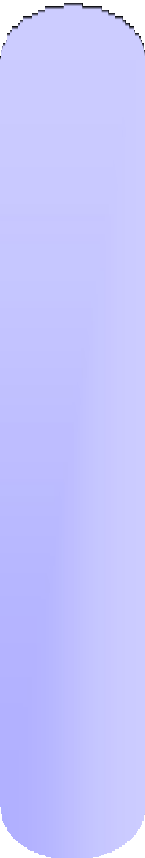 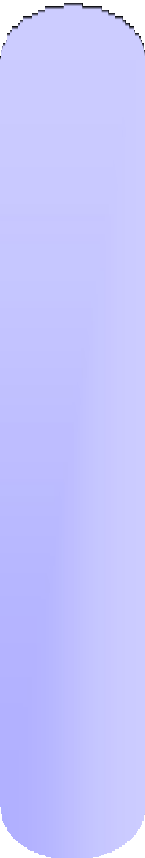 Ders Planı Oluşturuldu:14.08.2021	aSc Ders Dağıtım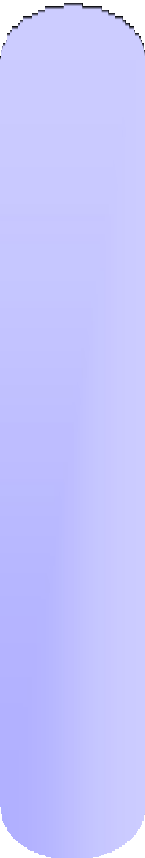 Ders Planı Oluşturuldu:14.08.2021	aSc Ders Dağıtım1.DERS8:30 - 9:202. DERS9:30 - 10:203. DERS10:30 - 11:204. DERS11:30 - 12:20ÖĞLE ARASI12:20 - 13:005. DERS13:00 - 13:506. DERS14:00 - 14:507. DERS15:00 - 15:508. DERS16:00 - 16:509-10. DERS17:00 - 18:5011. DERS19:00 - 19:50PztŞULE ALPAR, BİLGİ GÜLSEVEN KARABACAK, NURAY ŞAHİN ORAK. GÜLTEN OKUROĞLUHEM 1005 SAĞLIK TANILAMASI(4 TEORİK, 4 UYGULAMA)BBSBF.201 ŞULE ALPAR, BİLGİ GÜLSEVEN KARABACAK, NURAY ŞAHİN ORAK. GÜLTEN OKUROĞLUHEM 1005 SAĞLIK TANILAMASI(4 TEORİK, 4 UYGULAMA)BBSBF.201 ŞULE ALPAR, BİLGİ GÜLSEVEN KARABACAK, NURAY ŞAHİN ORAK. GÜLTEN OKUROĞLUHEM 1005 SAĞLIK TANILAMASI(4 TEORİK, 4 UYGULAMA)BBSBF.201 ŞULE ALPAR, BİLGİ GÜLSEVEN KARABACAK, NURAY ŞAHİN ORAK. GÜLTEN OKUROĞLUHEM 1005 SAĞLIK TANILAMASI(4 TEORİK, 4 UYGULAMA)BBSBF.201 ÖĞLE ARASIŞULE ALPAR, BİLGİ GÜLSEVEN KARABACAK, NURAY ŞAHİN ORAK. GÜLTEN OKUROĞLUHEM 1005 SAĞLIK TANILAMASI(4 TEORİK, 4 UYGULAMA)BBSBF.201 ŞULE ALPAR, BİLGİ GÜLSEVEN KARABACAK, NURAY ŞAHİN ORAK. GÜLTEN OKUROĞLUHEM 1005 SAĞLIK TANILAMASI(4 TEORİK, 4 UYGULAMA)BBSBF.201 ŞULE ALPAR, BİLGİ GÜLSEVEN KARABACAK, NURAY ŞAHİN ORAK. GÜLTEN OKUROĞLUHEM 1005 SAĞLIK TANILAMASI(4 TEORİK, 4 UYGULAMA)BBSBF.201 ŞULE ALPAR, BİLGİ GÜLSEVEN KARABACAK, NURAY ŞAHİN ORAK. GÜLTEN OKUROĞLUHEM 1005 SAĞLIK TANILAMASI(4 TEORİK, 4 UYGULAMA)BBSBF.201 SaÖĞLE ARASIÇaAYŞEN GARGILISGL1045 MİKROBİYOLOJİ(2 Teorik) 08:30.00-10.20BBSBF.101 AYŞEN GARGILISGL1045 MİKROBİYOLOJİ(2 Teorik) 08:30.00-10.20BBSBF.101 GÜL ÜNSAL BARLAS, SEMRA KARACAHEM1003 DAVRANIŞ BİLİMLERİNE GİRİŞ(2 Teorik)BBSBF.101 GÜL ÜNSAL BARLAS, SEMRA KARACAHEM1003 DAVRANIŞ BİLİMLERİNE GİRİŞ(2 Teorik)BBSBF.101 ÖĞLE ARASIDR.ÖĞR.Ü. ÖZLEM KİRAZLI  (Çevrimiçi)SGL1041 ANATOMİ(Ebelik ve Beslenme ile birleştirilecek) (3 Teorik)17:00- 19:50DR.ÖĞR.Ü. ÖZLEM KİRAZLI  (Çevrimiçi)SGL1041 ANATOMİ(Ebelik ve Beslenme ile birleştirilecek) (3 Teorik)17:00- 19:50PeÖĞLE ARASIDOÇ.DR.DİLEK ÖZBEYLİ (Çevrimiçi)SGL1043 FİZYOLOJİ(3 Teorik)17:00- 19:50DOÇ.DR.DİLEK ÖZBEYLİ (Çevrimiçi)SGL1043 FİZYOLOJİ(3 Teorik)17:00- 19:50CuNURAY ŞAHİN ORAKHEM 1007 HEMŞİRELİK UYGULAMALARINDA MATEMATİK(2 TEORİK, 2 UYGULAMA)BBSBF.201  08:30.00-12.20 NURAY ŞAHİN ORAKHEM 1007 HEMŞİRELİK UYGULAMALARINDA MATEMATİK(2 TEORİK, 2 UYGULAMA)BBSBF.201  08:30.00-12.20 NURAY ŞAHİN ORAKHEM 1007 HEMŞİRELİK UYGULAMALARINDA MATEMATİK(2 TEORİK, 2 UYGULAMA)BBSBF.201  08:30.00-12.20 NURAY ŞAHİN ORAKHEM 1007 HEMŞİRELİK UYGULAMALARINDA MATEMATİK(2 TEORİK, 2 UYGULAMA)BBSBF.201  08:30.00-12.20 ÖĞLE ARASIDOÇ. DR. GÖKÇE MEREYKMY1003 BİYOKİMYA  (Çevrimiçi) (Ebelik ile birleştirilecek)2 Teorik17:00-18:50DOÇ. DR. GÖKÇE MEREYKMY1003 BİYOKİMYA  (Çevrimiçi) (Ebelik ile birleştirilecek)2 Teorik17:00-18:50C.tesiŞULE ECEVİT ALPARHEM1001 HEMŞİRELİĞE GİRİŞ(Çevrimiçi) (3 TEORİK)09.30-11.20ŞULE ECEVİT ALPARHEM1001 HEMŞİRELİĞE GİRİŞ(Çevrimiçi) (3 TEORİK)09.30-11.20ŞULE ECEVİT ALPARHEM1001 HEMŞİRELİĞE GİRİŞ(Çevrimiçi) (3 TEORİK)09.30-11.201.DERS8:30 - 9:202. DERS9:30 - 10:203. DERS10:30 - 11:204. DERS11:30 - 12:20ÖĞLE ARASI12:20 - 13:005. DERS13:00 - 13:506. DERS14:00 - 14:507. DERS15:00 - 15:508. DERS16:00 - 16:509-10. DERS17:00 - 18:5010-11. DERS19:00 - 20:50PztSIDIKA OĞUZ, HATİCE KARABUĞA YAKARHEM2001 İÇ HASTALIKLARI HEMŞİRELİĞİ8 uygulamaSIDIKA OĞUZ, HATİCE KARABUĞA YAKARHEM2001 İÇ HASTALIKLARI HEMŞİRELİĞİ8 uygulamaSIDIKA OĞUZ, HATİCE KARABUĞA YAKARHEM2001 İÇ HASTALIKLARI HEMŞİRELİĞİ8 uygulamaSIDIKA OĞUZ, HATİCE KARABUĞA YAKARHEM2001 İÇ HASTALIKLARI HEMŞİRELİĞİ8 uygulamaÖĞLE ARASISIDIKA OĞUZ, HATİCE KARABUĞA YAKARHEM2001 İÇ HASTALIKLARI HEMŞİRELİĞİ8 uygulamaSIDIKA OĞUZ, HATİCE KARABUĞA YAKARHEM2001 İÇ HASTALIKLARI HEMŞİRELİĞİ8 uygulamaSIDIKA OĞUZ, HATİCE KARABUĞA YAKARHEM2001 İÇ HASTALIKLARI HEMŞİRELİĞİ8 uygulamaSIDIKA OĞUZ, HATİCE KARABUĞA YAKARHEM2001 İÇ HASTALIKLARI HEMŞİRELİĞİ8 uygulamaSaSIDIKA OĞUZ, HATİCE KARABUĞA YAKARHEM2001 İÇ HASTALIKLARI HEMŞİRELİĞİ4 uygulamaSIDIKA OĞUZ, HATİCE KARABUĞA YAKARHEM2001 İÇ HASTALIKLARI HEMŞİRELİĞİ4 uygulamaSIDIKA OĞUZ, HATİCE KARABUĞA YAKARHEM2001 İÇ HASTALIKLARI HEMŞİRELİĞİ4 uygulamaSIDIKA OĞUZ, HATİCE KARABUĞA YAKARHEM2001 İÇ HASTALIKLARI HEMŞİRELİĞİ4 uygulamaÖĞLE ARASIF.DİLARA EKŞİOĞLUGYDZ2000 Genel İngilizce 4 T-(Çevrimiçi)17:00-20:50F.DİLARA EKŞİOĞLUGYDZ2000 Genel İngilizce 4 T-(Çevrimiçi)17:00-20:50ÇaÖĞLE ARASIBURCU ÇALIK(Çevrimiçi)SGK2011FİZYOPATOLOJİ (3T) 17:00- 19:50BURCU ÇALIK(Çevrimiçi)SGK2011FİZYOPATOLOJİ (3T) 17:00- 19:50PeHASİBE KADIOĞLU, NURCAN KOLAÇHEM2003 EPİDEMİYOLOJİ (2T)BBSBF.201 HASİBE KADIOĞLU, NURCAN KOLAÇHEM2003 EPİDEMİYOLOJİ (2T)BBSBF.201 KAMER GÜR, GÜLTEN OKUROĞLUHEM2013HEMŞİRELİK BİLİŞİMİ (2T)BBSBF.101KAMER GÜR, GÜLTEN OKUROĞLUHEM2013HEMŞİRELİK BİLİŞİMİ (2T)BBSBF.101ÖĞLE ARASIGÜL ÜNSALHEM2007 PsikolojiBBSBF.10114:00-15:50GÜL ÜNSALHEM2007 PsikolojiBBSBF.10114:00-15:50ÇAĞRI ÇÖVENER ÖZÇELİK(Çevrimiçi) HEM2009BULAŞICI HASTALIKLAR HEMŞİRELİĞİ3T (Ebelik ile birleşecek)17:00- 19:50ÇAĞRI ÇÖVENER ÖZÇELİK(Çevrimiçi) HEM2009BULAŞICI HASTALIKLAR HEMŞİRELİĞİ3T (Ebelik ile birleşecek)17:00- 19:50CuÖĞLE ARASIMehmet Emin Alşahin HUK1056 İnsan Hakları  (Çevrimiçi) 17:00- 18:50Mehmet Emin Alşahin HUK1056 İnsan Hakları  (Çevrimiçi) 17:00- 18:50CuÖĞLE ARASIZübeyde Ekşi Güloğlu SGL1052 Felsefe  (Çevrimiçi) 17:00- 18:50Zübeyde Ekşi Güloğlu SGL1052 Felsefe  (Çevrimiçi) 17:00- 18:50CuÖĞLE ARASINuray Şahin Orak 17:00- 18:50HEM1050 Satranç  (Çevrimiçi)Nuray Şahin Orak 17:00- 18:50HEM1050 Satranç  (Çevrimiçi)CuÖĞLE ARASIDr. Öğr. Üyesi Serkan Türkeli SGL1095 Sağlık Bilimlerinde Temel Programlama  (Çevrimiçi) ebelik ile birleşecek 18:00- 19:50Dr. Öğr. Üyesi Serkan Türkeli SGL1095 Sağlık Bilimlerinde Temel Programlama  (Çevrimiçi) ebelik ile birleşecek 18:00- 19:50C.tesiSIDIKA OĞUZ, HATİCE KARABUĞA YAKARHEM2001 İÇ HASTALIKLARI HEMŞİRELİĞİ6 teorik (Çevrimiçi)SIDIKA OĞUZ, HATİCE KARABUĞA YAKARHEM2001 İÇ HASTALIKLARI HEMŞİRELİĞİ6 teorik (Çevrimiçi)SIDIKA OĞUZ, HATİCE KARABUĞA YAKARHEM2001 İÇ HASTALIKLARI HEMŞİRELİĞİ6 teorik (Çevrimiçi)ÖĞLE ARASISIDIKA OĞUZ, HATİCE KARABUĞA YAKARHEM2001 İÇ HASTALIKLARI HEMŞİRELİĞİ6 teorik (Çevrimiçi)SIDIKA OĞUZ, HATİCE KARABUĞA YAKARHEM2001 İÇ HASTALIKLARI HEMŞİRELİĞİ6 teorik (Çevrimiçi)SIDIKA OĞUZ, HATİCE KARABUĞA YAKARHEM2001 İÇ HASTALIKLARI HEMŞİRELİĞİ6 teorik (Çevrimiçi)1.DERS8:30 - 9:202. DERS9:30 - 10:203. DERS10:30 - 11:204. DERS11:30 - 12:20ÖĞLE ARASI12:20 - 13:005. DERS13:00 - 13:506. DERS14:00 - 14:507. DERS15:00 - 15:508. DERS16:00 - 16:509. DERS17:00 - 17:5010. DERS18:00 - 18:50PztNURDAN DEMİRCİHEM3003 KADIN SAĞLIĞI VE HASTALIKLARI HEMŞİRELİĞİ UYGULAMAHİHS.113NURDAN DEMİRCİHEM3003 KADIN SAĞLIĞI VE HASTALIKLARI HEMŞİRELİĞİ UYGULAMAHİHS.113NURDAN DEMİRCİHEM3003 KADIN SAĞLIĞI VE HASTALIKLARI HEMŞİRELİĞİ UYGULAMAHİHS.113NURDAN DEMİRCİHEM3003 KADIN SAĞLIĞI VE HASTALIKLARI HEMŞİRELİĞİ UYGULAMAHİHS.113ÖĞLE ARASINURDAN DEMİRCİHEM3003 KADIN SAĞLIĞI VE HASTALIKLARI HEMŞİRELİĞİ UYGULAMAHİHS.113NURDAN DEMİRCİHEM3003 KADIN SAĞLIĞI VE HASTALIKLARI HEMŞİRELİĞİ UYGULAMAHİHS.113NURDAN DEMİRCİHEM3003 KADIN SAĞLIĞI VE HASTALIKLARI HEMŞİRELİĞİ UYGULAMAHİHS.113NURDAN DEMİRCİHEM3003 KADIN SAĞLIĞI VE HASTALIKLARI HEMŞİRELİĞİ UYGULAMAHİHS.113SaÖĞLE ARASIÇaYASEMİN ERGÜN HEM2054 HEMŞİRELİKTE GÜÇLENDİRMEBBSBF.203YASEMİN ERGÜN HEM2054 HEMŞİRELİKTE GÜÇLENDİRMEBBSBF.203ÖĞLE ARASINURCAN KOLAÇSGL2072 SOSYAL ÇALIŞMA BBSBF.001NURCAN KOLAÇSGL2072 SOSYAL ÇALIŞMA BBSBF.001SEMANUR KUMRAL ÖZÇELİKYON2054 LİDERLİK (Çevrimiçi) 17.00-19.00SEMANUR KUMRAL ÖZÇELİKYON2054 LİDERLİK (Çevrimiçi) 17.00-19.00ÇaÖZLEM CAN GÜRKANHEM2069 AİLE İÇİ ŞİDDETBBSBF.304ÖZLEM CAN GÜRKANHEM2069 AİLE İÇİ ŞİDDETBBSBF.304ÖĞLE ARASIAYŞEN GARGILISGL2051 BAŞARI STRATEJİLERİBBSBF.101 AYŞEN GARGILISGL2051 BAŞARI STRATEJİLERİBBSBF.101 NURCAN KOLAÇYON2053 KURUMSAL SOSYAL SORUMLULUK (Çevrimiçi) 17.00-19.00NURCAN KOLAÇYON2053 KURUMSAL SOSYAL SORUMLULUK (Çevrimiçi) 17.00-19.00ÇaHATİCE KARABUĞA YAKARSGL2055 İLK YARDIM BBSBF.104HATİCE KARABUĞA YAKARSGL2055 İLK YARDIM BBSBF.104ÖĞLE ARASIGÜLTEN OKUROĞLUDB2050 ELEŞTİREL DÜŞÜNCE BBSBF.203GÜLTEN OKUROĞLUDB2050 ELEŞTİREL DÜŞÜNCE BBSBF.203OKT.FATOŞ DİLARA EKŞİOĞLUYDI2056 MESLEKİ İNGİLİZCE(Çevrimiçi)18.00-20.00 Ebelik ile birleşecekOKT.FATOŞ DİLARA EKŞİOĞLUYDI2056 MESLEKİ İNGİLİZCE(Çevrimiçi)18.00-20.00 Ebelik ile birleşecekPeSAİME EROLHEM2050 GERİATRİK YAŞAM BBSBF.001SAİME EROLHEM2050 GERİATRİK YAŞAM BBSBF.001ÖĞLE ARASIŞule Alpar, Bilgi Gülseven Karabacak, Nuray Şahin Orak. Gülten OkuroğluHEM3005 HEMŞİRELİKTE EĞİTİM İLKE VE UYGULAMALARI4UBBSBF.201 Şule Alpar, Bilgi Gülseven Karabacak, Nuray Şahin Orak. Gülten OkuroğluHEM3005 HEMŞİRELİKTE EĞİTİM İLKE VE UYGULAMALARI4UBBSBF.201 Şule Alpar, Bilgi Gülseven Karabacak, Nuray Şahin Orak. Gülten OkuroğluHEM3005 HEMŞİRELİKTE EĞİTİM İLKE VE UYGULAMALARI4UBBSBF.201 Şule Alpar, Bilgi Gülseven Karabacak, Nuray Şahin Orak. Gülten OkuroğluHEM3005 HEMŞİRELİKTE EĞİTİM İLKE VE UYGULAMALARI4UBBSBF.201 Şule Alpar, Bilgi Gülseven Karabacak, Nuray Şahin Orak. Gülten OkuroğluHEM3005 HEMŞİRELİKTE EĞİTİM İLKE VE UYGULAMALARI4T 17.00-20.50(Çevrimiçi)Şule Alpar, Bilgi Gülseven Karabacak, Nuray Şahin Orak. Gülten OkuroğluHEM3005 HEMŞİRELİKTE EĞİTİM İLKE VE UYGULAMALARI4T 17.00-20.50(Çevrimiçi)PeHASİBE KADIOĞLUSGL2057 MAKALE OKUMA VE DEĞERLENDİRME BBSBF.002HASİBE KADIOĞLUSGL2057 MAKALE OKUMA VE DEĞERLENDİRME BBSBF.002ÖĞLE ARASIŞule Alpar, Bilgi Gülseven Karabacak, Nuray Şahin Orak. Gülten OkuroğluHEM3005 HEMŞİRELİKTE EĞİTİM İLKE VE UYGULAMALARI4UBBSBF.201 Şule Alpar, Bilgi Gülseven Karabacak, Nuray Şahin Orak. Gülten OkuroğluHEM3005 HEMŞİRELİKTE EĞİTİM İLKE VE UYGULAMALARI4UBBSBF.201 Şule Alpar, Bilgi Gülseven Karabacak, Nuray Şahin Orak. Gülten OkuroğluHEM3005 HEMŞİRELİKTE EĞİTİM İLKE VE UYGULAMALARI4UBBSBF.201 Şule Alpar, Bilgi Gülseven Karabacak, Nuray Şahin Orak. Gülten OkuroğluHEM3005 HEMŞİRELİKTE EĞİTİM İLKE VE UYGULAMALARI4UBBSBF.201 Şule Alpar, Bilgi Gülseven Karabacak, Nuray Şahin Orak. Gülten OkuroğluHEM3005 HEMŞİRELİKTE EĞİTİM İLKE VE UYGULAMALARI4T 17.00-20.50(Çevrimiçi)Şule Alpar, Bilgi Gülseven Karabacak, Nuray Şahin Orak. Gülten OkuroğluHEM3005 HEMŞİRELİKTE EĞİTİM İLKE VE UYGULAMALARI4T 17.00-20.50(Çevrimiçi)CuÖĞLE ARASIC.tesiNurdan Demirci, Hatice Yıldız, Özlem Can Gürkan, Dilek Potur, Zübeyde Ekşi Güloğlu, HEM3001 KADIN SAĞLIĞI VE HASTALIKLARI HEMŞİRELİĞİ (Çevrimiçi) (5T)Nurdan Demirci, Hatice Yıldız, Özlem Can Gürkan, Dilek Potur, Zübeyde Ekşi Güloğlu, HEM3001 KADIN SAĞLIĞI VE HASTALIKLARI HEMŞİRELİĞİ (Çevrimiçi) (5T)Nurdan Demirci, Hatice Yıldız, Özlem Can Gürkan, Dilek Potur, Zübeyde Ekşi Güloğlu, HEM3001 KADIN SAĞLIĞI VE HASTALIKLARI HEMŞİRELİĞİ (Çevrimiçi) (5T)Nurdan Demirci, Hatice Yıldız, Özlem Can Gürkan, Dilek Potur, Zübeyde Ekşi Güloğlu HEM3001 KADIN SAĞLIĞI VE HASTALIKLARI HEMŞİRELİĞİ (Çevrimiçi) (5T)Nurdan Demirci, Hatice Yıldız, Özlem Can Gürkan, Dilek Potur, Zübeyde Ekşi Güloğlu HEM3001 KADIN SAĞLIĞI VE HASTALIKLARI HEMŞİRELİĞİ (Çevrimiçi) (5T)1.DERS8:30 - 9:202. DERS9:30 - 10:203. DERS10:30 - 11:204. DERS11:30 - 12:20ÖĞLE ARASI12:20 - 13:005. DERS13:00 - 13:506. DERS14:00 - 14:507. DERS15:00 - 15:508. DERS16:00 - 16:509-10. DERS17:00 - 18:5010. DERS19:00 - 20:50PztGÜL ÜNSAL, SEMRA KARACA HEM4005 PSİKİYATRİ HEMŞİRELİĞİ UYGULAMA / TEK HİHS.114GÜL ÜNSAL, SEMRA KARACA HEM4005 PSİKİYATRİ HEMŞİRELİĞİ UYGULAMA / TEK HİHS.114GÜL ÜNSAL, SEMRA KARACA HEM4005 PSİKİYATRİ HEMŞİRELİĞİ UYGULAMA / TEK HİHS.114GÜL ÜNSAL, SEMRA KARACA HEM4005 PSİKİYATRİ HEMŞİRELİĞİ UYGULAMA / TEK HİHS.114ÖĞLE ARASIGÜL ÜNSAL, SEMRA KARACA HEM4005 PSİKİYATRİ HEMŞİRELİĞİ UYGULAMA / TEK HİHS.114GÜL ÜNSAL, SEMRA KARACA HEM4005 PSİKİYATRİ HEMŞİRELİĞİ UYGULAMA / TEK HİHS.114GÜL ÜNSAL, SEMRA KARACA HEM4005 PSİKİYATRİ HEMŞİRELİĞİ UYGULAMA / TEK HİHS.114GÜL ÜNSAL, SEMRA KARACA HEM4005 PSİKİYATRİ HEMŞİRELİĞİ UYGULAMA / TEK HİHS.114PztAYŞE ERGÜN, HASİBE KADIOĞLU, SAİME EROL, KAMER GÜR, F.NEVİN ŞİŞMAN, HEM4009 HALK SAĞLIĞI HEMŞİRELİĞİ UYGULAMA / ÇİFTAYŞE ERGÜN, HASİBE KADIOĞLU, SAİME EROL, KAMER GÜR, F.NEVİN ŞİŞMAN, HEM4009 HALK SAĞLIĞI HEMŞİRELİĞİ UYGULAMA / ÇİFTAYŞE ERGÜN, HASİBE KADIOĞLU, SAİME EROL, KAMER GÜR, F.NEVİN ŞİŞMAN, HEM4009 HALK SAĞLIĞI HEMŞİRELİĞİ UYGULAMA / ÇİFTAYŞE ERGÜN, HASİBE KADIOĞLU, SAİME EROL, KAMER GÜR, F.NEVİN ŞİŞMAN, HEM4009 HALK SAĞLIĞI HEMŞİRELİĞİ UYGULAMA / ÇİFTÖĞLE ARASIAYŞE ERGÜN, HASİBE KADIOĞLU, SAİME EROL, KAMER GÜR, F.NEVİN ŞİŞMAN, HEM4009 HALK SAĞLIĞI HEMŞİRELİĞİ UYGULAMA / ÇİFTAYŞE ERGÜN, HASİBE KADIOĞLU, SAİME EROL, KAMER GÜR, F.NEVİN ŞİŞMAN, HEM4009 HALK SAĞLIĞI HEMŞİRELİĞİ UYGULAMA / ÇİFTAYŞE ERGÜN, HASİBE KADIOĞLU, SAİME EROL, KAMER GÜR, F.NEVİN ŞİŞMAN, HEM4009 HALK SAĞLIĞI HEMŞİRELİĞİ UYGULAMA / ÇİFTAYŞE ERGÜN, HASİBE KADIOĞLU, SAİME EROL, KAMER GÜR, F.NEVİN ŞİŞMAN, HEM4009 HALK SAĞLIĞI HEMŞİRELİĞİ UYGULAMA / ÇİFTSaGÜL ÜNSAL, SEMRA KARACA HEM4005 PSİKİYATRİ HEMŞİRELİĞİ UYGULAMA / ÇİFTGÜL ÜNSAL, SEMRA KARACA HEM4005 PSİKİYATRİ HEMŞİRELİĞİ UYGULAMA / ÇİFTGÜL ÜNSAL, SEMRA KARACA HEM4005 PSİKİYATRİ HEMŞİRELİĞİ UYGULAMA / ÇİFTGÜL ÜNSAL, SEMRA KARACA HEM4005 PSİKİYATRİ HEMŞİRELİĞİ UYGULAMA / ÇİFTÖĞLE ARASIGÜL ÜNSAL, SEMRA KARACA HEM4005 PSİKİYATRİ HEMŞİRELİĞİ UYGULAMA / ÇİFTGÜL ÜNSAL, SEMRA KARACA HEM4005 PSİKİYATRİ HEMŞİRELİĞİ UYGULAMA / ÇİFTGÜL ÜNSAL, SEMRA KARACA HEM4005 PSİKİYATRİ HEMŞİRELİĞİ UYGULAMA / ÇİFTGÜL ÜNSAL, SEMRA KARACA HEM4005 PSİKİYATRİ HEMŞİRELİĞİ UYGULAMA / ÇİFTSaAYŞE ERGÜN, HASİBE KADIOĞLU, SAİME EROL, KAMER GÜR, F.NEVİN ŞİŞMAN, NURCAN KOLAÇHEM4009 HALK SAĞLIĞI HEMŞİRELİĞİ UYGULAMA / TEK HİHS.114AYŞE ERGÜN, HASİBE KADIOĞLU, SAİME EROL, KAMER GÜR, F.NEVİN ŞİŞMAN, NURCAN KOLAÇHEM4009 HALK SAĞLIĞI HEMŞİRELİĞİ UYGULAMA / TEK HİHS.114AYŞE ERGÜN, HASİBE KADIOĞLU, SAİME EROL, KAMER GÜR, F.NEVİN ŞİŞMAN, NURCAN KOLAÇHEM4009 HALK SAĞLIĞI HEMŞİRELİĞİ UYGULAMA / TEK HİHS.114AYŞE ERGÜN, HASİBE KADIOĞLU, SAİME EROL, KAMER GÜR, F.NEVİN ŞİŞMAN, NURCAN KOLAÇHEM4009 HALK SAĞLIĞI HEMŞİRELİĞİ UYGULAMA / TEK HİHS.114ÖĞLE ARASIAYŞE ERGÜN, HASİBE KADIOĞLU, SAİME EROL, KAMER GÜR, F.NEVİN ŞİŞMAN, NURCAN KOLAÇHEM4009 HALK SAĞLIĞI HEMŞİRELİĞİ UYGULAMA / TEK HİHS.114AYŞE ERGÜN, HASİBE KADIOĞLU, SAİME EROL, KAMER GÜR, F.NEVİN ŞİŞMAN, NURCAN KOLAÇHEM4009 HALK SAĞLIĞI HEMŞİRELİĞİ UYGULAMA / TEK HİHS.114AYŞE ERGÜN, HASİBE KADIOĞLU, SAİME EROL, KAMER GÜR, F.NEVİN ŞİŞMAN, NURCAN KOLAÇHEM4009 HALK SAĞLIĞI HEMŞİRELİĞİ UYGULAMA / TEK HİHS.114AYŞE ERGÜN, HASİBE KADIOĞLU, SAİME EROL, KAMER GÜR, F.NEVİN ŞİŞMAN, NURCAN KOLAÇHEM4009 HALK SAĞLIĞI HEMŞİRELİĞİ UYGULAMA / TEK HİHS.114ÇaAYŞE ERGÜN, HASİBE KADIOĞLU, SAİME EROL, KAMER GÜR, F.NEVİN ŞİŞMAN, NURCAN KOLAÇHEM4007 HALK SAĞLIĞI HEMŞİRELİĞİ BBSBF.201  AYŞE ERGÜN, HASİBE KADIOĞLU, SAİME EROL, KAMER GÜR, F.NEVİN ŞİŞMAN, NURCAN KOLAÇHEM4007 HALK SAĞLIĞI HEMŞİRELİĞİ BBSBF.201  AYŞE ERGÜN, HASİBE KADIOĞLU, SAİME EROL, KAMER GÜR, F.NEVİN ŞİŞMAN, NURCAN KOLAÇHEM4007 HALK SAĞLIĞI HEMŞİRELİĞİ BBSBF.201  AYŞE ERGÜN, HASİBE KADIOĞLU, SAİME EROL, KAMER GÜR, F.NEVİN ŞİŞMAN, NURCAN KOLAÇHEM4007 HALK SAĞLIĞI HEMŞİRELİĞİ BBSBF.201  ÖĞLE ARASIAYŞE ERGÜN, HASİBE KADIOĞLU, SAİME EROL, KAMER GÜR, F.NEVİN ŞİŞMAN, NURCAN KOLAÇHALK SAĞLIĞI HEMŞİRELİĞİ     BBSBF.201 HEM-4BİTİRME PROJESİ 1HEM-4BİTİRME PROJESİ 1PeGÜL ÜNSAL, SEMRA KARACA HEM4003 PSİKİYATRİ HEMŞİRELİĞİBBSBF.301GÜL ÜNSAL, SEMRA KARACA HEM4003 PSİKİYATRİ HEMŞİRELİĞİBBSBF.301GÜL ÜNSAL, SEMRA KARACA HEM4003 PSİKİYATRİ HEMŞİRELİĞİBBSBF.301GÜL ÜNSAL, SEMRA KARACA HEM4003 PSİKİYATRİ HEMŞİRELİĞİBBSBF.301ÖĞLE ARASIGÜL ÜNSAL, SEMRA KARACA HEM4003 PSİKİYATRİ HEMŞİRELİĞİBBSBF.301Cu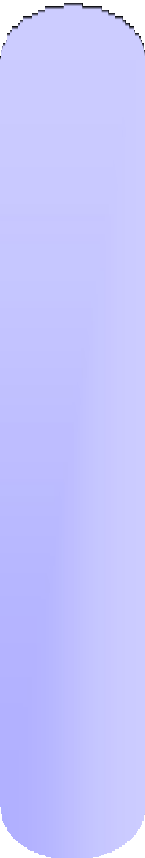 ÖĞLE ARASI